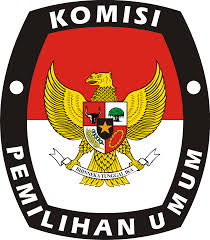 KOMISI PEMILIHAN UMUMPROVINSI JAWA BARATKEPUTUSAN KOMISI PEMILIHAN UMUM PROVINSI JAWA BARAT NOMOR : 62/Kpts/KPU-Prov-011/III/2014TENTANGTANGGAL DAN TEMPAT PELAKSANAAN KAMPANYE RAPAT UMUM DALAM PEMILIHAN UMUM ANGGOTA DEWAN PERWAKILAN RAKYAT DAERAH PROVINSI JAWA BARAT TAHUN 2014 KOMISI PEMILIHAN UMUM PROVINSI JAWA BARAT,Ditetapkan di Bandung Pada tanggal : 01 Maret 2014KETUATTDYAYAT HIDAYAT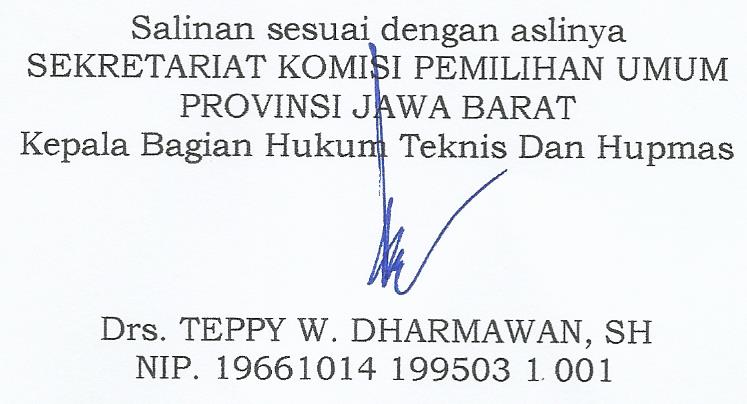 Menimbang :bahwa untuk melaksanakan ketentuan Pasal 85 ayat (3) Undang-undang Nomor 8 tahun 2012 tentang Pemilihan Umum Anggota Dewan Perwakilan Rakyat, Dewan Perwakilan Daerah dan Dewan Perwakilan Rakyat Daerah jo Pasal 26 ayat (2) Peraturan KPU Nomor 1 tahun 2013 sebagaimana diubah dengan Peraturan KPU Nomor 15 tahun 2013 tentang Pedoman Pelaksanaan Kampanye Pemilihan Umum Anggota Dewan Perwakilan Rakyat, Dewan Perwakilan Daerah dan Dewan Perwakilan Rakyat Daerah perlu ditetapkan Keputusan Komisi Pemilihan Umum Provinsi Jawa Barat tentang Tanggal dan Tempat Pelaksanaan Kampanye Rapat Umum dalam Pemilihan Umum Anggota Dewan Perwakilan Rakyat Daerah Provinsi Jawa Barat tahun 2014 ;Mengingat:Undang-Undang Nomor 15 tahun 2011 tentang Penyelenggara Pemilihan Umum (Lembaran Negara Republik Indonesia Tahun 2011 Nomor 101, Tambahan Lembaran Negara Republik Indonesia Nomor 5246);Undang-Undang Nomor 8 Tahun 2012 tentang Pemilihan Umum Anggota Dewan Perwakilan Rakyat, Dewan Perwakilan Daerah, dan Dewan Perwakilan Rakyat Daerah (Lembaran Negara Republik Indonesia Tahun 2012 Nomor 117, Tambahan Lembaran Negara Republik Indonesia Nomor 5316);Peraturan Komisi Pemilihan Umum Nomor 07 Tahun 2012 tentang Tahapan, Program dan Jadual Penyelenggaraan Pemilihan Umum Anggota Dewan Perwakilan Rakyat, Dewan Perwakilan Daerah, dan Dewan Perwakilan Rakyat Daerah (Berita Negara Republik Indonesia Tahun 2012 Nomor 698), sebagaimana telah enam kali diubah, terakhir dengan Peraturan Komisi Pemilihan Umum Nomor 21 Tahun 2013 (Berita Negara Republik Indonesia Tahun 2013 Nomor 1287);Peraturan Komisi Pemilihan Umum Nomor 1 Tahun 2013 tentang Pedoman  Pelaksanaan Kampanye Pemilihan Umum Anggota Dewan Perwakilan Rakyat, Dewan Perwakilan Daerah dan Dewan Perwakilan Rakyat Daerah sebagaimana telah diubah dengan Peraturan Komisi Pemilihan Umum Nomor 15 Tahun 2013 tentang Perubahan Atas Peraturan Komisi Pemilihan Umum Nomor 01 Tahun 2013 tentang Pedoman  Pelaksanaan Kampanye Pemilihan Umum Anggota Dewan Perwakilan Rakyat, Dewan Perwakilan Daerah dan Dewan Perwakilan Rakyat Daerah;Keputusan Komisi Pemilihan Umum Nomor : 267/Kpts/KPU/Tahun 2014 tentang Tanggal dan Tempat Pelaksanaan Kampanye Rapat Umum dalam Pemilihan Umum Anggota Dewan Perwakilan Rakyat tahun 2014 ;Keputusan Komisi Pemilihan Umum Provinsi Jawa Barat Nomor 142/Kpts/KPU-Prov-011/IX/2013 tentang Penetapan Zona/Wilayah/Lokasi Pemasangan Alat Peraga Kampanye Pemilihan Anggota Dewan Perwakilan Rakyat Daerah Provinsi Jawa Barat Pada Pemilihan Umum Anggota Dewan Perwakilan Rakyat, Dewan Perwakilan Daerah, Dan Dewan Perwakilan Rakyat Daerah Tahun 2014;Memperhatikan:Hasil rapat koordinasi antara KPU Provinsi Jawa Barat dengan Pimpinan Partai Politik Tingkat Jawa Propinsi Jawa Barat dan Bawaslu Provinsi Jawa Barat  tanggal  28 Februari 2014M E M U T U S K A N :Menetapkan :PERTAMA :Tanggal dan Tempat Pelaksanaan Kampanye Rapat Umum dalam Pemilihan Umum Anggota Dewan Perwakilan Rakyat Daerah Provinsi Jawa Barat tahun 2014 sebagaimana tercantum dalam Lampiran I Keputusan ini yang merupakan satu kesatuan dan bagian tidak terpisahkan dari Keputusan ini;KEDUA:Zona/tempat pelaksanaan Kampanye Rapat Umum Pemilihan Umum Anggota DPRD Provinsi Jawa Barat ditetapkan sebanyak 12 (dua belas) zona kampanye berdasarkan 12 (dua belas) Daerah Pemilihan di Provinsi Jawa Barat sebagaimana tercantum dalam lampiran II ;KETIGA :Pelaksanaan kampanye rapat umum dalam Pemilu Anggota DPRD Provinsi Jawa Barat dan Kabupaten/Kota sebagaimana dimaksud dalam Diktum KEDUA dilakukan oleh 4 (empat) partai politik berdasarkan nomor urut partai politik yang sama dengan Pelaksanaan kampanye rapat umum Pemilu Anggota DPR RI di Provinsi Jawa Barat;  KEEMPAT:Setiap Partai Politik peserta Pemilu Anggota DPRD Provinsi Jawa Barat dan Anggota DPRD Kabupaten/Kota memperoleh hak yang sama dengan Partai Politik lain untuk melaksanakan kampanye rapat umum dengan ketentuan dilaksanakan sebanyak 5 (lima) kali selama masa kampanye;KELIMA:Zona/tempat pelaksanaan Kampanye Rapat Umum Pemilihan Umum Anggota DPRD Kabupaten/Kota ditetapkan sebanyak  4 (empat) zona/tempat kampanye dengan ketentuan sebagai berikut : Kabupaten/Kota yang memiliki 4 (empat) Daerah Pemilihan  masing-masing ditetapkan sebagai zona/tempat kampanye; Kabupaten/Kota yang memiliki Daerah Pemilihan lebih dari 4 (empat), dilakukan penggabungan daerah pemilihan sehingga berjumlah 4 (empat) zona/tempat kampanye;Kabupaten/Kota yang memiliki Daerah Pemilihan kurang dari 4 (empat), maka dilakukan pembagian terhadap salah satu daerah pemilihan sehingga berjumlah 4 (empat) zona/tempat kampanye ; Penggabungan dan atau pembagian daerah pemilihan menjadi zona/tempat kampanye dengan memperhatikan prioritas berdasarkan; aksesibilitas wilayah, berada dalam cakupan wilayah yang sama (coterminous), kohesivitas, proporsionalitas;KEENAM:Penempatan zona/tempat kampanye untuk pemilu anggota DPR dan DPRD Provinsi Jawa Barat sama dengan penempatan zona/tempat kampanye DPRD Kabupaten/Kota ; KETUJUH:Lokasi pelaksanaan Kampanye rapat umum Partai Politik Peserta Anggota DPR, DPRD Provinsi Jawa Barat dan DPRD Kabupaten/Kota didasarkan atas Keputusan KPU Kabupaten/Kota tentang penetapan lokasi kampanye rapat umum Pemilu Anggota DPRD Kabupaten/Kota KEDELAPAN :Keputusan KPU Provinsi ini menjadi dasar penyusunan dan penetapan tanggal dan tempat pelaksanaan kampanye rapat umum Pemilu Anggota DPRD Kabupaten/Kota KESEMBILAN :Keputusan ini berlaku pada tanggal ditetapkan.